CANTINE SCOLAIRE –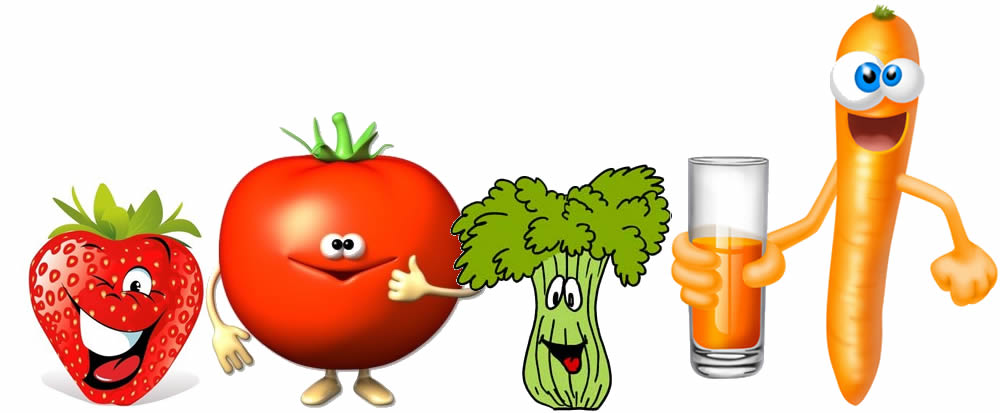 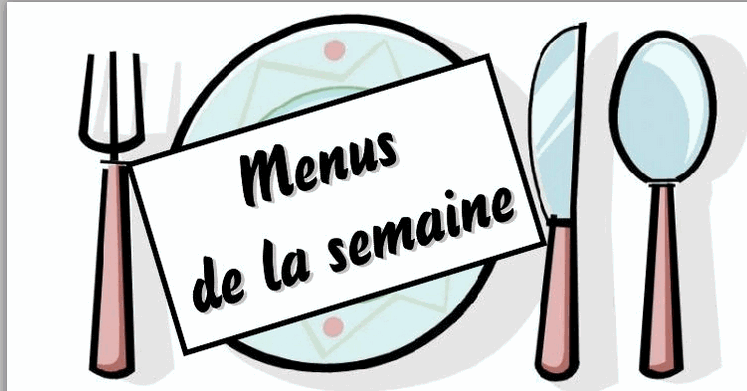  FOYER RESTAURANTSemaine du 18 au 22 Juin 2018Les menus sont susceptibles d’être modifiés en fonction du marchéLes menus sont consultables sur le site www.lezat.frVolaille Label Rouge 		Viande Bovine Française	 Viande de Porc Français	 Poisson frais	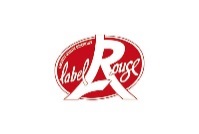 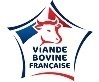 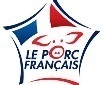 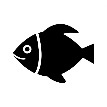 Produit Local		Fruits &Légumes frais		 Fait maison		 Produit issu de l’agriculture biologique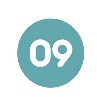 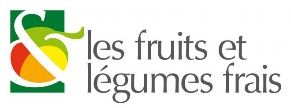 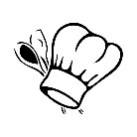 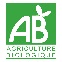 LUNDIMARDIMERCREDIJEUDIVENDREDIRadis au sel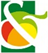 Maïs, épaule, emmental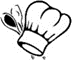 Crêpes au fromageSoupe de poissons à la bretonne Roulé de surimiEscalopes de dinde Poulet basquaise 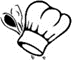 Paupiettes de veauSaucisse fraîche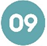 Filet de lieu noir 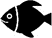 Blé à la catalanePurée pommes de terre Poêlée de légumes Carottes, ail, persilRöstis de légumes Yaourt à la pommeSalade de fruits Glaces Fromages blanc à la fraiseGâteaux basque